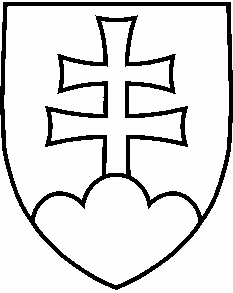 NÁVRHUZNESENIE  VLÁDY  SLOVENSKEJ  REPUBLIKY     č. ....   z....k návrhu nariadenia vlády Slovenskej republiky,ktorým sa ustanovujú zvýšené platové tarify štátnych zamestnancov      Číslo materiálu: 8574/38053/2016/OŠSVSPredkladateľ:  vedúci Úradu vlády Slovenskej republiky___________________________________________________________________________Vláda   A.     schvaľujeA.    1. návrh nariadenia vlády Slovenskej republiky, ktorým sa ustanovujú zvýšené                            platové tarify štátnych zamestnancovB.      ukladá                      predsedovi vlády Slovenskej republikyB.     1.   zabezpečiť uverejnenie nariadenia vlády Slovenskej republiky v Zbierke               zákonov Slovenskej republikydo 31. decembra 2016Vykoná: predseda vlády Slovenskej republiky